INTERNATIONAL CREDIT MOBILITY	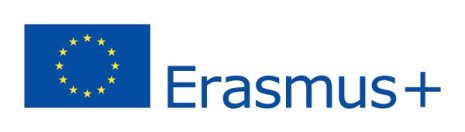 Formulário de CandidaturaApplication FormCandidatura/ApplicationInformação pessoal / Personal information	Contactos/Contact detailsMembro de um grupo vulnerável/Member of a Vulnerable GroupNecessidades especiais/Special NeedsPosição Atual/Registo Académico/Current Position/Academic RecordCarta de motivação/Motivation letterCartas de recomendação/Recommedation LettersSubmissão da Candidatura/Submission of Application FormDocumentos obrigatórios a anexar/Compulsory documents to attach:Curriculum vitae, cartas de recomendação, cópia do passaporte ou de outro documento de identificação, carta de motivação, diplomas e certificados de habilitações, histórico escolar/certificado de disciplinas feitas, comprovativos oficiais da situação sócio-económica (caso declare ter dificuldades económicas). Documentos que não estejam em Português ou Inglês têm de ser acompanhados por uma tradução para Português ou Inglês.Curriculum vitae, letters of recommendation, copy of passport or other identification document, motivation letter, diplomas and certificates of qualifications, academic record, official proof of socio-economic status (if declared to have economic difficulties). A non-English/Portuguese original documents, should be accompanied by a translation into Portuguese or English.Universidade de origem/Home UniversityUniversidade de Évora/University of Évora                                                              □Universidade Nacional Timor Lorosa´e/East Timor National University                 □Universidade Federal de Viçosa/Federal University of Viçosa                                 □Universidade de Quy Nhon/Quy Nhon University                                                    □Destino a que se candidata/Destination you apply toDe Portugal para/From Portugal to: Timor Leste/East Timor□     Vietname/Vietnam □    Brasil/Brazil □Do Brasil para Portugal/From Brazil to Portugal             □De Timor Leste para Portugal/From East Timor to Portugal             □Do Vietname para Portugal/From Vietnam to Portugal   □Tipo de Mobilidade/Type of MobilityDoutoramento/Doctorate (PhD)       □Mestrado/Master                    □Licenciatura/Undergraduate  □Docente/Academic staff  □                     Não docente/Non-academic staff □Nome Completo/Full Name:Género/Gender  M □  F □             Data de Nascimento/Date of Birth         /          /               Nacionalidade/Nationality: Local de Nascimento/Place of birth:                                                                 Nº de passaporte/Passport number:                                                              Morada Permanente Completa/Full Permanent Address:Considera que pertence a um grupo vulnerável (ou seja, de refugiados, população descolocada, estudantes estrangeiros com deficiência, grupos economicamente desfavorecidos ou populações indígenas, etc.)?   Sim  □   Não  □Se tiver selecionado SIM, adicione à candidatura um documento preparado por uma entidade governamental ou ONG que comprove a sua situação, e explique a sua situação no espaço fornecido. Se precisa de cuidados especiais por causa da sua condição física, mental, etc., faculte-nos uma explicação completa sobre as suas necessidades, pois queremos ajudar os candidatos a ter uma maior possibilidade de serem selecionados e proporcionar-lhes a ajuda necessária para realizarem o seu projeto de mobilidade.
Tem necessidades especiais?                 Sim  □   Não  □Se tiver selecionado SIM, adicione à candidatura um documento preparado por uma entidade governamental ou ONG que comprove a sua situação, e explique a sua situação no espaço fornecido.Cargo:
Departamento ou Serviço na Instituição de origem:
Grau académico
Mais alto grau de formação obtido:
Nome da instituição que conferiu o grau:
Nome do grau obtido:
Data de obtenção do grau:
Área de estudo: Idioma de instrução:
Por favor, escreva a sua carta de motivação dirigindo-a à universidade de acolhimento à qual se está a candidatar. Por favor, faculte informações sobre os cursos que gostaria de estudar ou a pesquisa que gostaria de realizar. A carta de motivação vai ser lida pelos avaliadores. É importante para que eles tenham uma ideia clara sobre o que pretende fazer na universidade de acolhimento.Por favor, adicione pelo menos uma carta de recomendação assinada (em PDF). A carta deve ser escrita em Português ou Inglês por um professor ou um técnico envolvido diretamente com o seu estudo ou atividade na sua instituição de origem. (uma carta de recomendação que não esteja escrita em Português/Inglês desde que acompanhada de uma tradução em Português ou Inglês, também é válida.)Please add at least one signed recommendation letter (in PDF). The letter should be written in Portuguese or English by an academic or an officer directly involved with your study or activity at your home institution. (A non-English/Portuguese original, accompanied by a translation into Portuguese or English, is also valid.)Declarações pessoais
Confirmo ter preenchido este formulário corretamente em completa consciência e de boa-fé?   Sim  □   Não  □

Concordo que a parceria publique online o meu nome enquanto bolseiro. Concordo que publiquem o meu endereço de e-mail (apenas acessível para outros bolseiros).  Sim  □   Não  □

Concordo com o processo de seleção e critérios conforme publicado no edital de abertura de candidaturas. Sim  □     Não  □   Personal statements